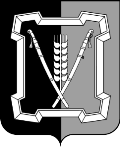 СОВЕТ  КУРСКОГО  МУНИЦИПАЛЬНОГО  ОКРУГАСТАВРОПОЛЬСКОГО КРАЯРЕШЕНИЕ20  апреля 2023 г.                        ст-ца Курская                                          № 516О проекте решения Совета Курского муниципального округа Ставропольского края «Об исполнении  бюджета Курского муниципального округа Ставропольского края за 2022 год»	В соответствии с  Федеральным законом от 06 октября 2003 г.    № 131-ФЗ «Об общих принципах организации местного самоуправления в Российской Федерации», статьей 16 Устава Курского муниципального округа Ставропольского края,  Положением о порядке организации и проведения публичных слушаний в Курском муниципальном  округе Ставропольского края, утвержденным решением Совета Курского муниципального округа от 30 сентября 2020 г. № 9,   	Совет Курского муниципального округа Ставропольского края РЕШИЛ: 1. Обнародовать прилагаемый проект решения Совета Курского муниципального округа Ставропольского края «Об исполнении бюджета Курского муниципального округа Ставропольского края за 2021 год»  до 25 апреля 2023 года путем размещения его текста на официальном сайте администрации Курского муниципального округа  Ставропольского края, (курский-район.рф, раздел «Совет /Решения Совета»)  и на информационных стендах в зданиях территориальных отделов администрации Курского муниципального округа для учета предложений граждан  по проекту, а также для участия  их в его обсуждении. 2. Назначить публичные слушания по  прилагаемому проекту решения Совета Курского муниципального округа Ставропольского края «Об исполнении бюджета Курского муниципального округа Ставропольского края за 2022 год» на 24 мая 2022 года в 10-00 часов в зале заседаний администрации  Курского муниципального округа по адресу: ст-ца Курская, пер. Школьный, 12.3. Назначить ответственной за проведение публичных слушаний комиссию Совета Курского муниципального округа Ставропольского  по бюджету, экономической политике, налогам, собственности и инвестициям.4. Установить, что учету подлежат предложения, поступающие в письменном виде от граждан, проживающих на территории Курского муниципального округа, достигших 18 лет, в комиссию Совета Курского муниципального округа Ставропольского края по бюджету, экономической политике, налогам, собственности и инвестициям  до 23 мая  2023 года по адресу: ст. Курская, пер. Школьный, 12. 5. Протокол и результаты публичных слушаний подлежат обнародованию в срок до 28 мая  2023  года.  6. Настоящее решение вступает в силу со дня его  обнародования.   Приложениек решению  Совета Курского муниципального округа Ставропольского краяот 30  апреля 2023 г. № 516  РЕШЕНИЕ (ПРОЕКТ)Председатель Совета Курскогомуниципального округа Ставропольского края      А.И.Вощанов                            Временно исполняющий полномочия главы Курского муниципального округа Ставропольского края, первый заместитель главы администрации                                           Курского муниципального округа Ставропольского края                                                                                  П.В.Бабичев                            